Witam serdecznieKarty pracy na dzień 24.03.2020 Zadanie nr 1.Jaki mamy dziś dzień?……………………………Jaki dzień był wczoraj?………………………….Jaki dzień będzie jutro?………………………….Zadanie nr 2.Utrwalamy swoje dane personalne;Imię i nazwisko……………………………………Adres zamieszkania………………………………….Data urodzenia……………………………………….Zadanie nr 3.Wykonaj działanie; kliknij w link Zadanie nr4Wyszukaj w swoim domu wszystkie sprzęty ADG, zrób zdjęciaZadanie nr5 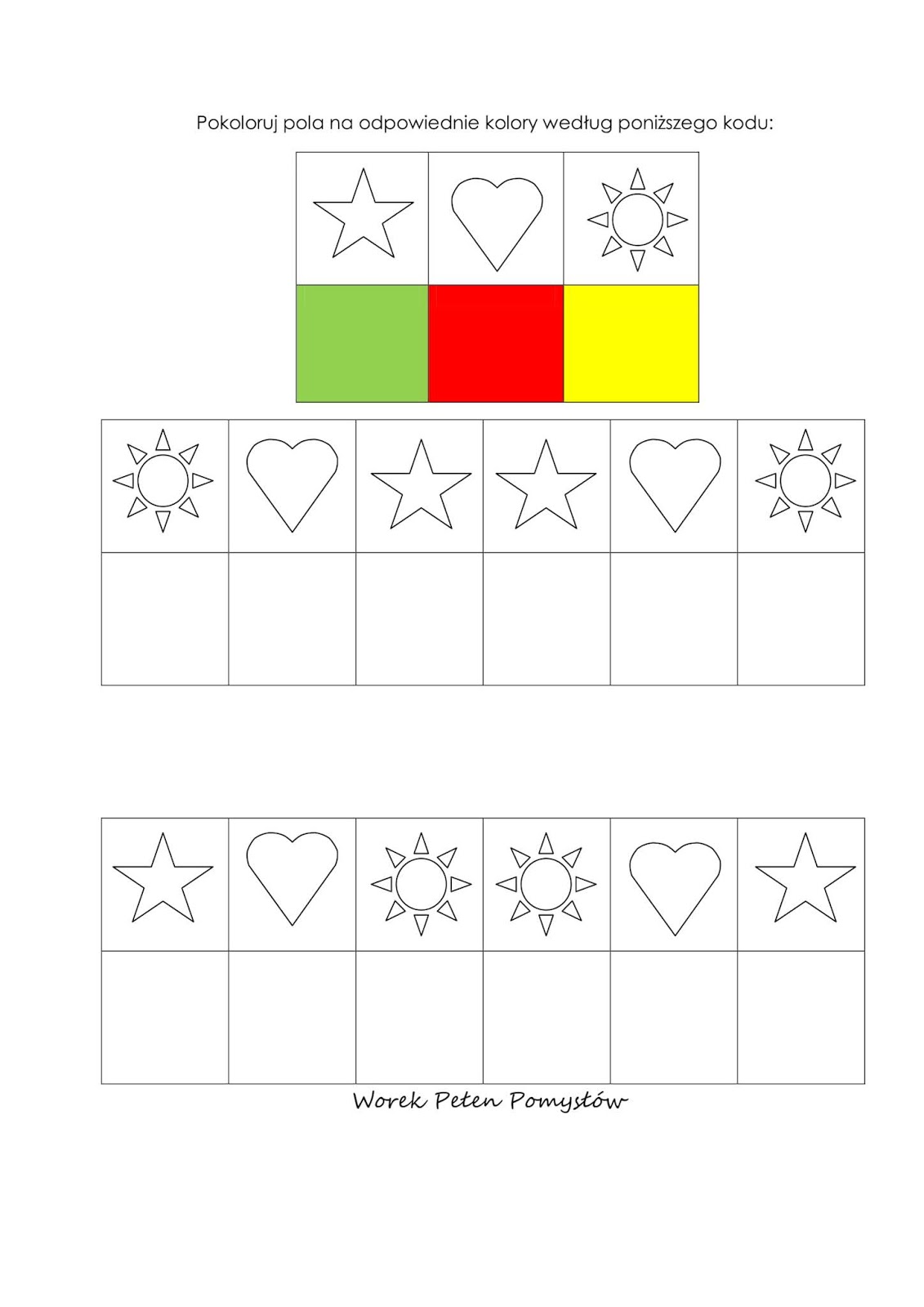 Dziękuję za uwagę. M.Szot